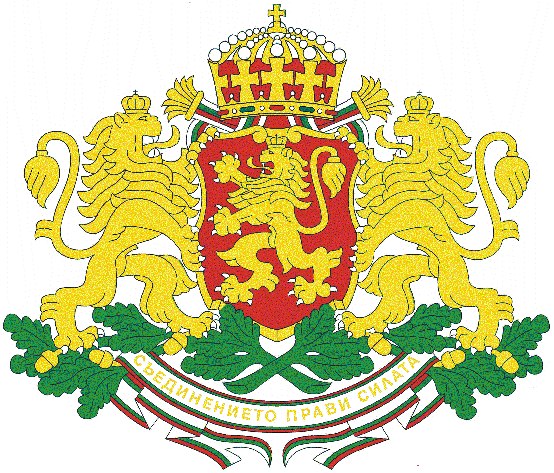 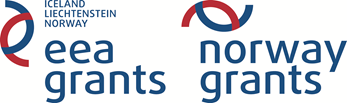 Приложение 6Искане за плащанеДата на искане:Сфера на дейност: Ядрена енергетика (извеждане от експлоатация на ядрени мощности)Номер на споразумението за изпълнение на проекта:  Наименование на проекта:Искана сума (EUR/BGN): Приложен междинен/окончателен финансов отчет и междинен/окончателен описателен доклад.Опис на разходо-оправдателни документи (по образец към междинен/финален финансов отчет):Пълен комплект копия на разходо-оправдателните документи с подпис и печат "Вярно с оригинала": като приложенияФИНАНСОВА ИДЕНТИФИКАЦИЯ:ИМЕ НА БАНКА:  АДРЕС НА КЛОН:  IBAN:  BIC/SWIFT:С настоящото писмо декларирам, че информацията, съдържаща се в искането за плащане и в приложените към него документи е пълна и точна, и направените разходи могат да се считат за допустими, съгласно Глава 7 от Регламентите за изпълнение на ФМ на ЕИП и НФМ 2009 – 2014 г. и Споразумението за финансиране на техническата помощ и Фонда за двустранни отношения на национално ниво.   Официален представител на бенефициента: /подпис, печат/Бенефициент по споразумението